Отчет по огороду на окне во второй группе раннего возраста "Колобок"Название: «Долина сказок»Цель: создать условия для формирования у детей интереса к исследовательской деятельности по выращиванию культурных растений в комнатных условиях.Задачи:1 Знакомство детей с процессом посадки овощных растений и цветов. 2.Учить детей ежедневно наблюдать и ухаживать за растениями в комнатных условиях.3. Формировать представления детей о необходимости  тепла, влаги почвы для роста растений.4.Воспитывать трудолюбие, бережное отношение к растениям.Участники: дети, воспитатель, родители.Активизация словаря: лук, огурец, помидор, перец, укроп, петрушка. земля, вода, солнце, сажать, поливать, смотреть, рыхлить, наблюдать.Исследовательская деятельность:На 1 этапе: мы организовали огород на подоконнике.  Родители  вместе с детьми посадили: лук, огурец, помидор, перец, укроп, петрушку. В группе мы посадили астры на рассаду для клумбы.
На 2 этапе: мы наблюдали за ростом растений, поливали и рыхлили растения, проводили опыты. Опыт №1 "Земля"  Цель: Выявить свойства земли. Материал, оборудование: земля в контейнерах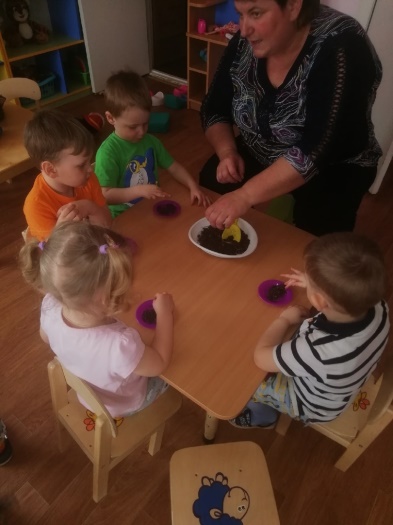 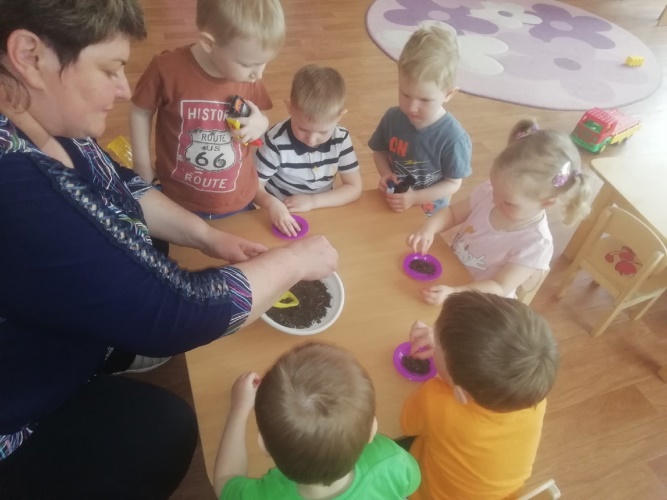 Вывод: узнали, что земля имеет вес, черного цвета, почва сыпучаяОпыт №2: "Вода" Цель: Выявить насколько вода необходима для роста растений Материал, оборудование: 2 контейнера с растениями  (огурец, перец). Перец поливаем регулярно, огурец - не регулярно.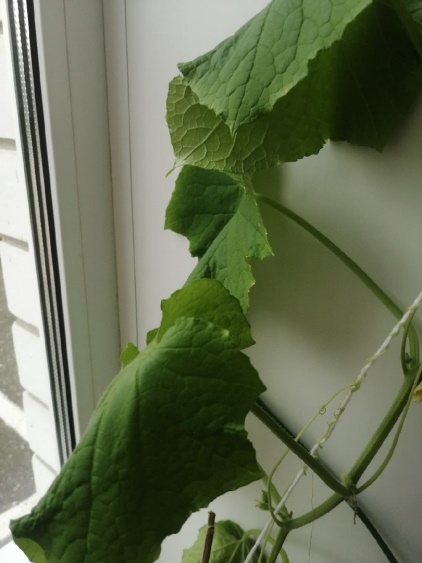 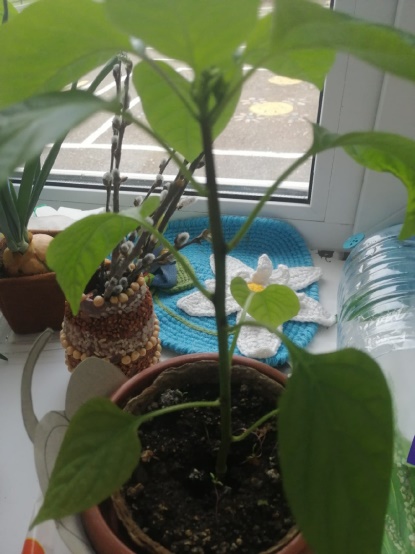 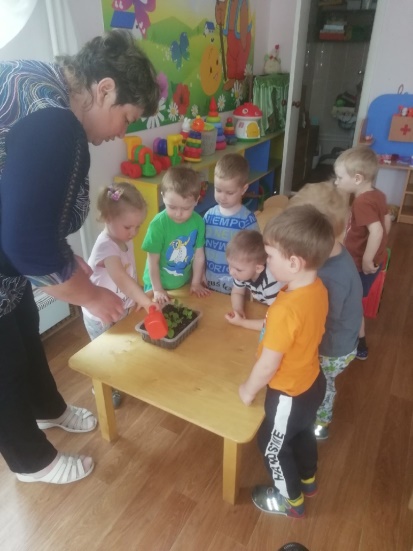 Вывод: без воды растения гибнут, вода необходима для роста растений.Опыт №3: "Лук"  Цель: Выяснить, как правильно посадить растение. Материал, оборудование: 2 контейнера с растениями. В одном контейнере луковица посажена правильно, в другом - корнями вверх ("вверх ногами")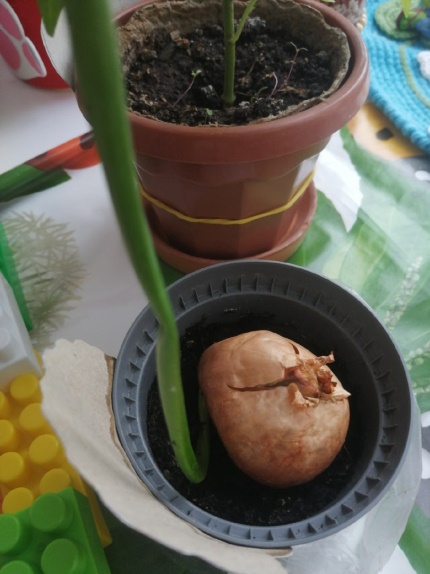 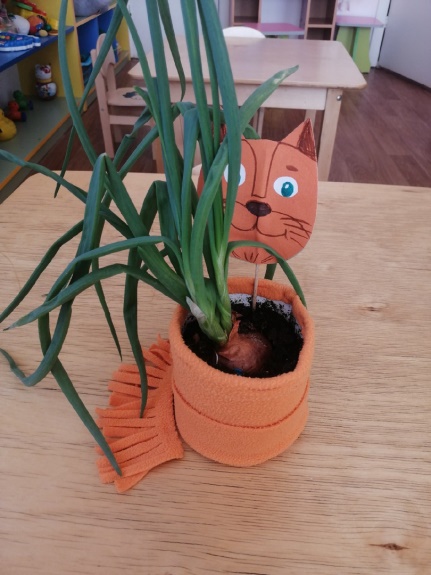 Вывод:  Луковица, посаженная «вверх ногами» почти не растет.
Опыт №4: "Астра"Цель: Выяснить, может ли астра расти в бумаге. Материал, оборудование:  контейнер с землей, покрытый туалетной бумагой, семена астры.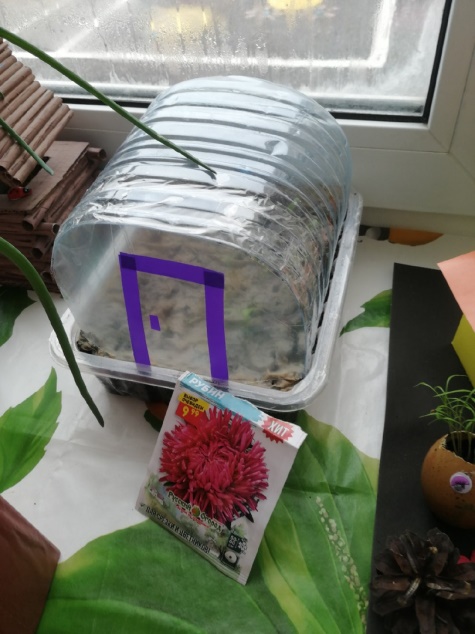 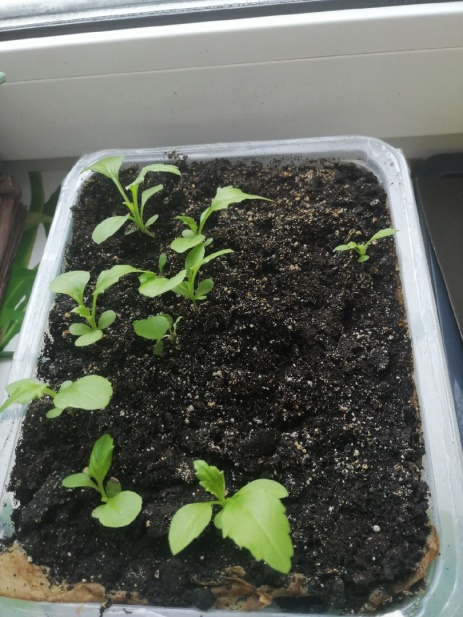 Вывод:  Растение может прорасти в туалетной бумаге.
На 3 этапе: собирали урожай.  Выращенный лук крошим, и дети едят его в супе. Огурец срезали и, разделив, на всех съели.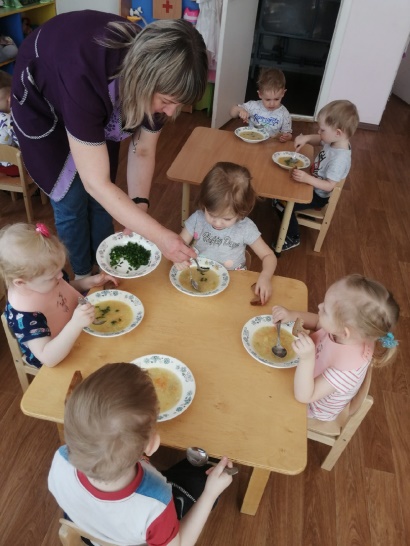 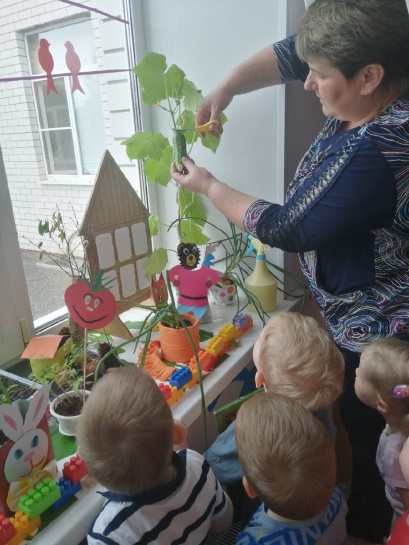 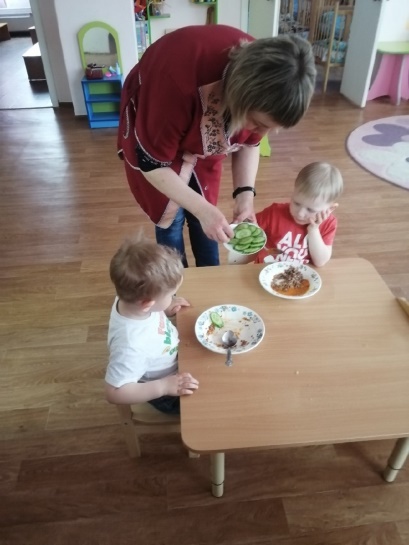 Результат:Дети получили представления о том, что растения сажают, поливают, выращивают и узнали, что  может  произойти  с    растениями,  если  не  ухаживать  за  ними.Дети  научились правильно называть трудовые действия; Все участники проекта (дети, воспитатели, родители) получили положительные эмоции от полученных результатов.